遠雄海洋公園 海洋部 海洋環境教育教案明恥國小_5_年級執行成果講師:曾瑞敏老師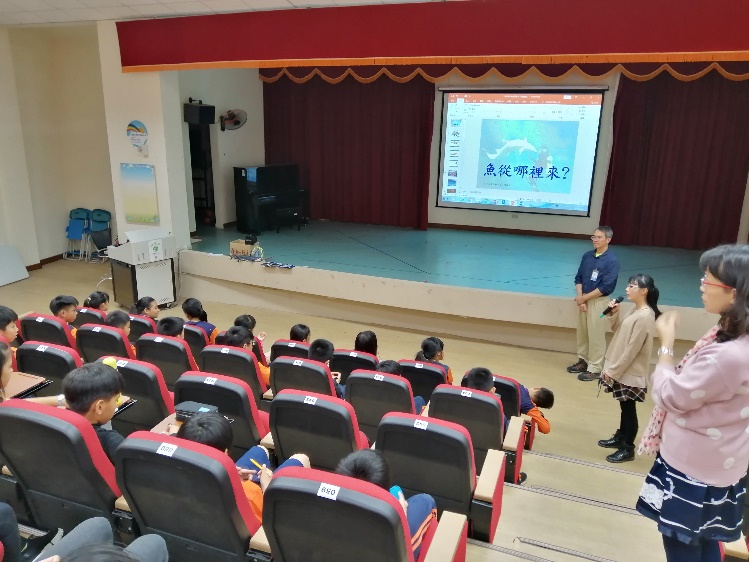 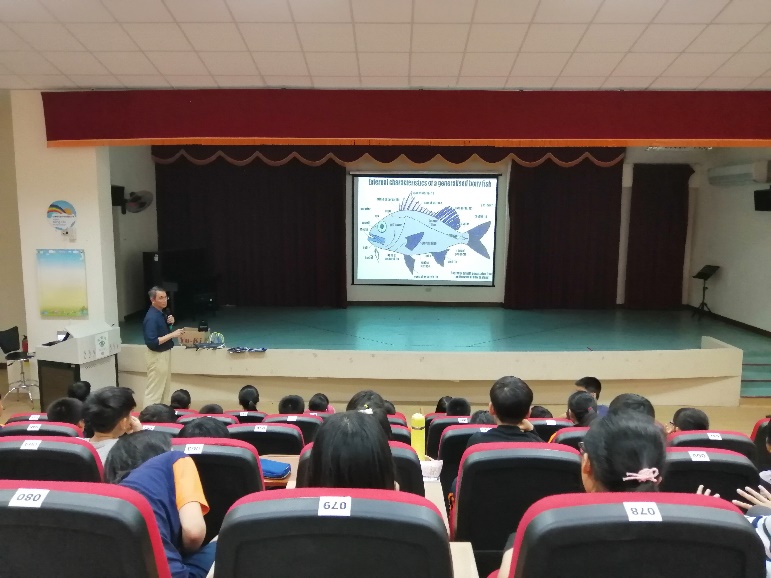 教務翁主任向五年級師生們介紹主講者海王子曾先生海王子老師從魚的身體各部分基本構造介紹談起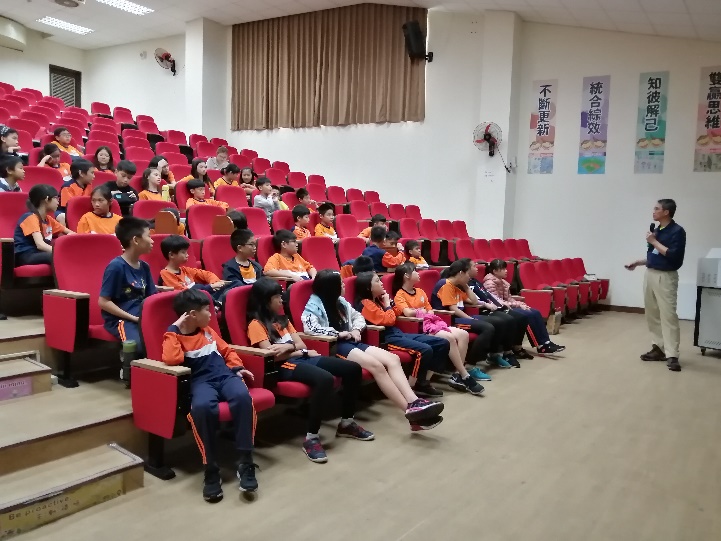 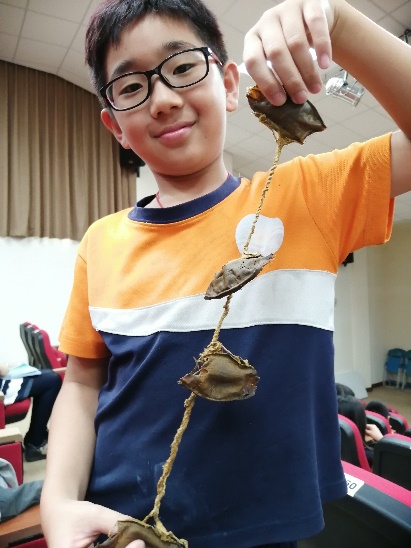 小朋友對海王子老師的內容介紹頗感興趣並專注聆聽五忠班賴昱儒小朋友拿海王子老師帶來的魚類身體器官向導師展示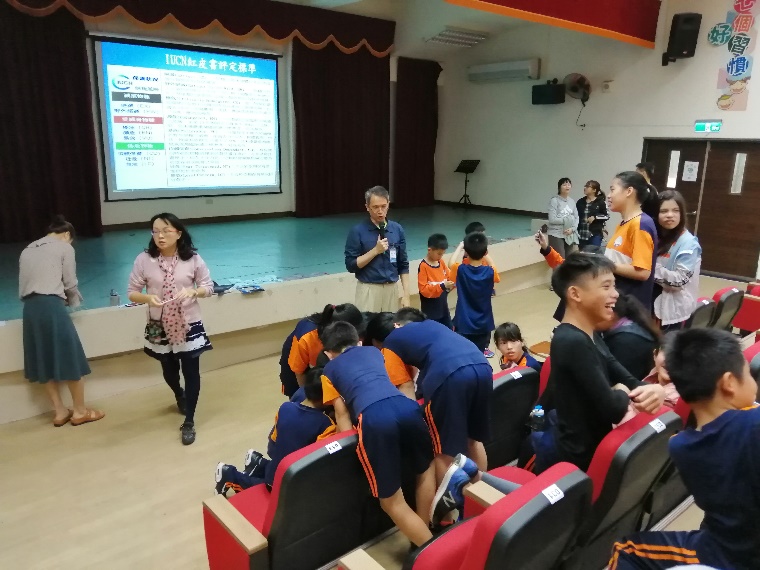 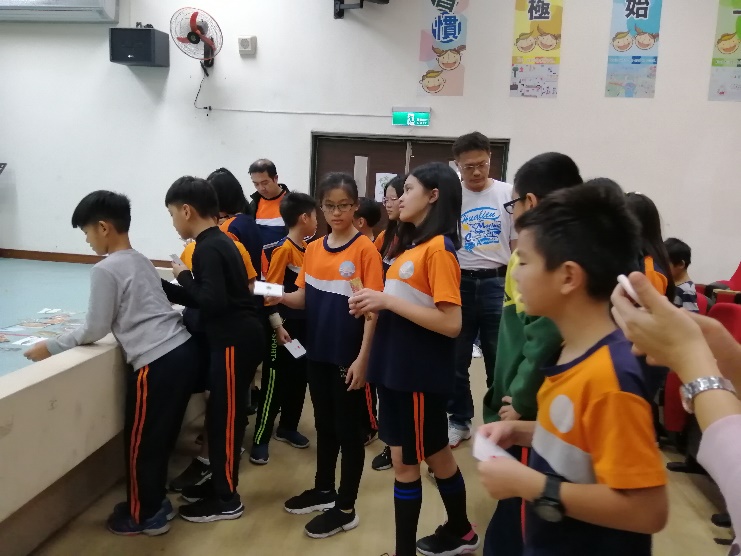 兩班小朋友認真緊張地完成六種鯊魚拼圖比賽小朋友高興釣魚，主任和校長都來關心小朋友的學習狀況